Příklad vyrobené korouhvičky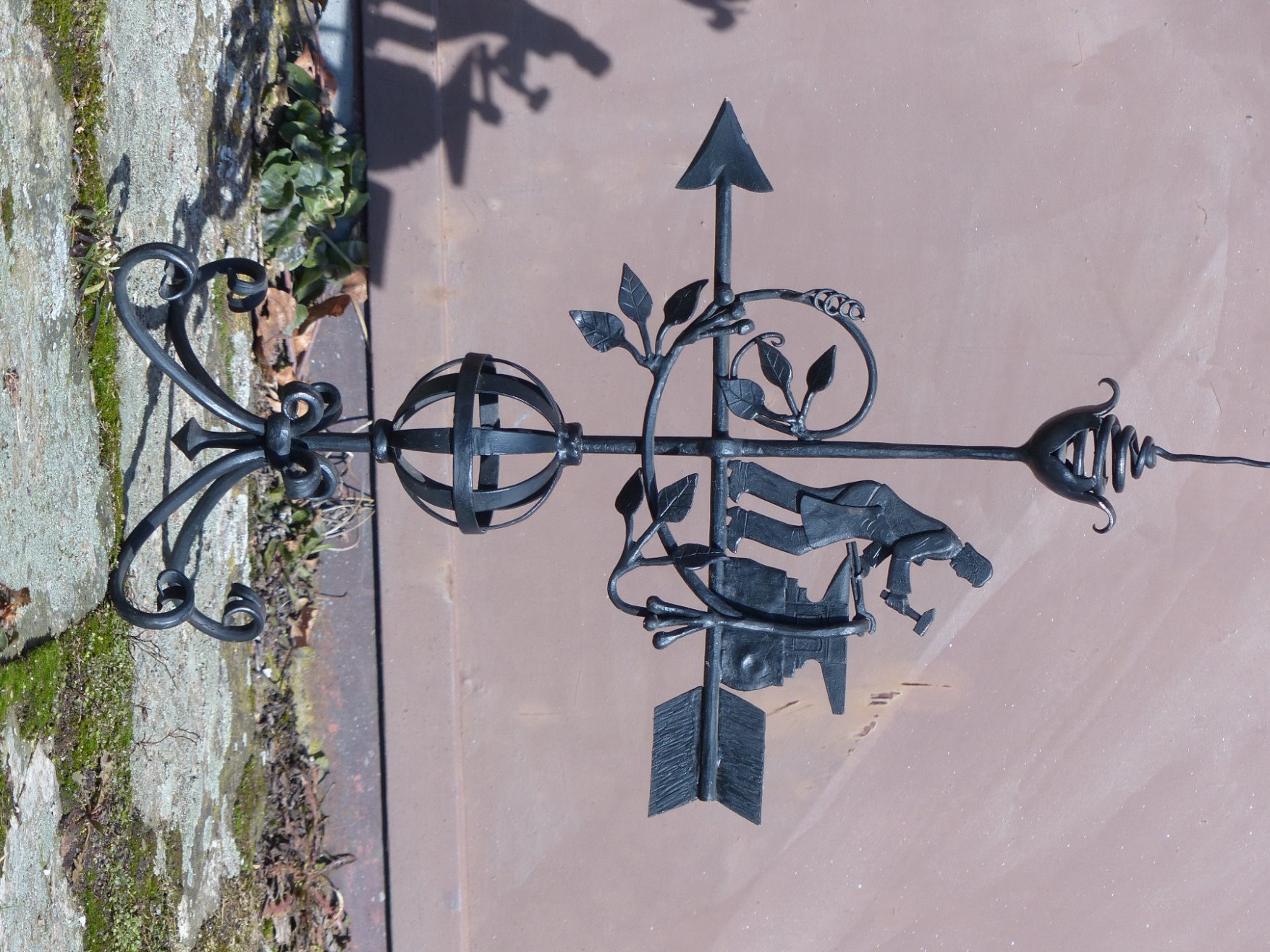 